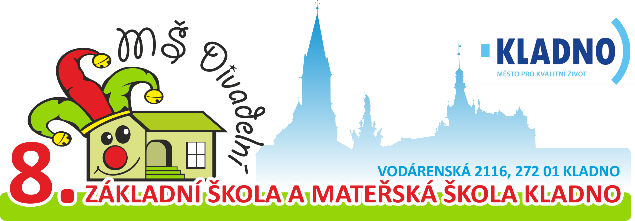 ŽÁDOST O PŘIJETÍ DÍTĚTE K PŘEDŠKOLNÍMU VZDĚLÁVÁNÍV ZÁKLADNÍ ŠKOLE A MATEŘSKÉ ŠKOLE KLADNO, VODÁRENSKÁ 2116 zastoupené ředitelem školy Mgr. Jaroslavem FeřtekemNa základě § 34 zákona č 561/2007 Sb., o předškolním, základním, středním, vyšším odborném a jiném vzdělávání (školský zákon), ve znění pozdějších předpisů,žádám jako zákonný zástupce dítěte:O přijetí dítěte k předškolnímu vzdělávání v Mateřské škole, Divadelní 1740, Kladnozákonní zástupci:Adresa pro korespondenci, pokud je odlišná od místa trvalého bydliště:Poučení:Poskytnuté osobní údaje správce zpracovává v souladu s Nařízením Evropského parlamentu a Rady (EU) 2016/679 o ochraně fyzických osob v souvislosti se zpracováním osobních údajů a o volném pohybu těchto údajů (GDPR). V rámci správního řízení jsou osobní údaje dítěte poskytnuty zřizovateli příspěvkové organizace za účelem zpracování zápisů do mateřské školy v rozsahu jméno, příjmení, datum narození, místo trvalého pobytu dítěte. Zřizovatel příspěvkové organizace osobní údaje dítěte zpracovává do doby zahájení předškolní docházky.Prohlašuji, že (jméno a příjmení dítěte)……………………………………………nar. dne……………………se podrobil(a)  všem stanoveným pravidelným očkováním podle zákona o ochraně veřejného zdraví.							Příloha: kopie očkovacího průkazu.Č. j.:	Registrační číslo:Jméno a příjmení dítěte:Datum narození:Adresa místa trvalého pobytu: Pravidelné očkování: (prosím označte X)ANONEDatum nástupu dítěte k předškolnímu vzdělávaní:MATKAOTECJméno a příjmení:Jméno a příjmení:Adresa místa trvalého pobytu:Adresa místa trvalého pobytu:Telefon:Telefon:E-mail:E-mail:Svým podpisem stvrzuji, že všechny uvedené údaje v Žádosti o přijetí jsou pravdivé. Beru na vědomí, že v případě uvedení nepravdivých údajů lze Rozhodnutí o přijetí dítěte do MŠ kdykoliv zrušit. Jsem seznámen/-a s podklady a s průběhem správního řízení. Na projednání podkladů správního řízení se dostavím v uvedený čas.V Kladně dne ………………………..                                               ……………………………………………...                                                                                                        Podpis zákonného zástupce